Taxe d’apprentissageBordereau de versement 2021Votre contribution doit être versée directement au lycée par chèque ou par virement.
Document à retourner S.V.P à : Vincent BERNARD - DDFPT : vincent.bernard1@ac-grenoble.fr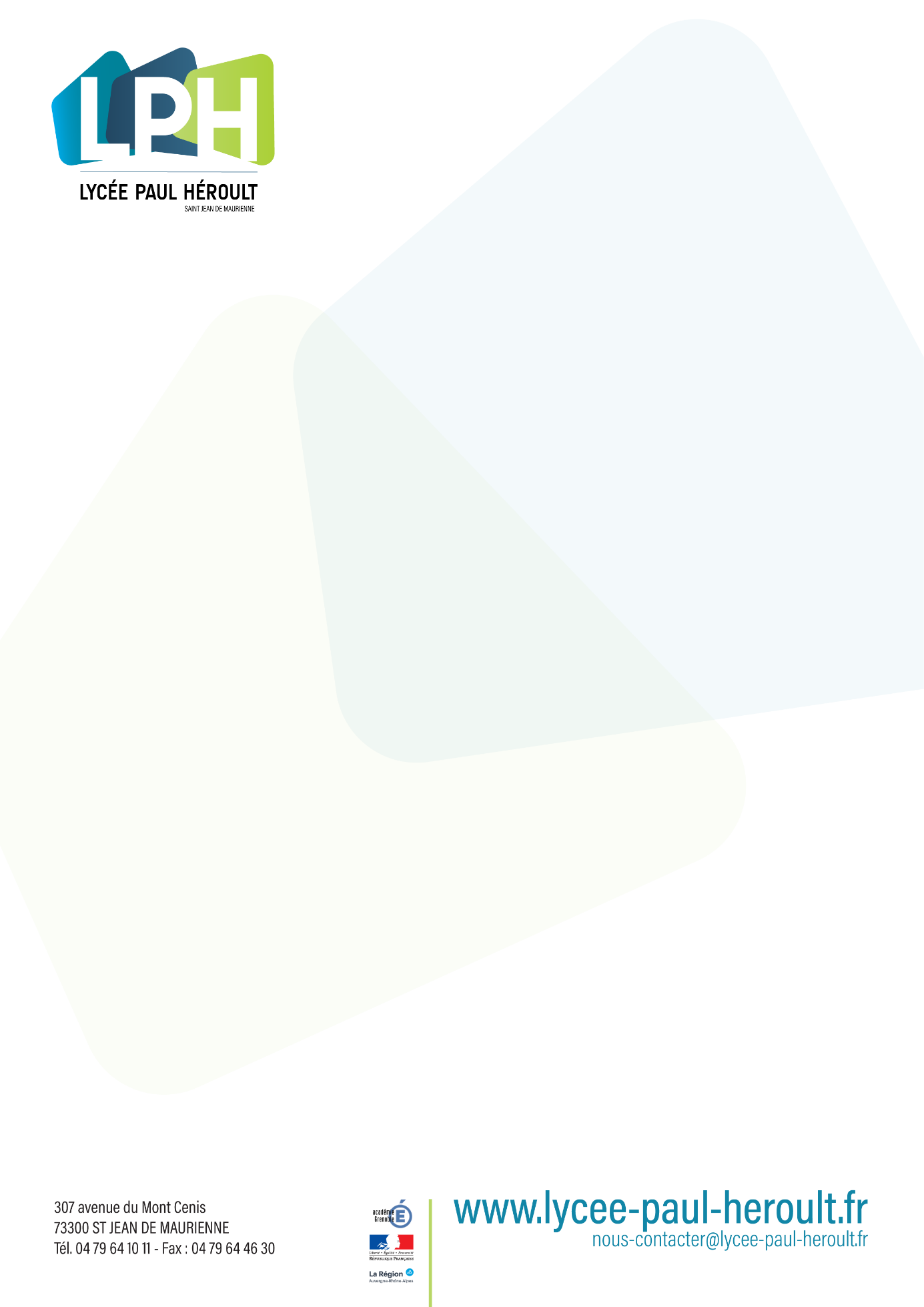 Règlement par (cochez la case correspondante) : Chèque à l’ordre de l’Agent Comptable du Lycée Paul Héroult Virement sur le compte bancaire :IBAN : FR76 1007 1730 0000 0010 0055 106BIC : TRPUFRP1 VOTRE ENTREPRISEVOTRE ENTREPRISENom de l’entrepriseAdresseCode postal et villeSIRET	LE / LA RESPONSABLE DE LA TAXE D’APPRENTISSAGE	LE / LA RESPONSABLE DE LA TAXE D’APPRENTISSAGENOM / PrénomFonctionNuméro de téléphoneCourrielMontant du versement